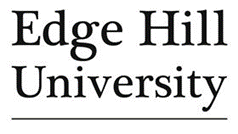 Secondary and FET Early Career Teacher CPD –Reflection Tool.Please use this table to record key ideas from the forums and to improve your practice.Reflection ToolsName: I am hopeful that when carrying out this CPD, I will …CPD Session 1 – Welcome Key ideas/reflections:Changes to my practice/approach?CPD Session 2 - Behaviour and LearningKey ideas/reflections:Changes to my practice/approach?CPD Session 3 – InstructionKey ideas/reflectionsChanges to my practice/approach?CPD Session 4 – Health Check Key ideas/reflectionsChanges to my practice/approach?CPD Session 5 – Adaptive and Explicit Teaching Key ideas/reflectionsChanges to my practice/approach?CPD Session 6 - Feedback and Assessment Key ideas/reflectionsChanges to my practice/approach?CPD Session 7 – Working backwards for planning Key ideas/reflectionsChanges to my practice/approach?CPD Session 8 – What happens next? Key ideas/reflectionsChanges to my practice/approach?